Lucky Man Cree Nation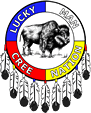 Head Office: 520 Heritage WayGold Eagle Indian ReserveNorth Battleford, SK.   S9A 0P2Saskatoon, SK.   S7N 4K4P: 306-374-2828F: 306-934-2853E: lucky.man.band.office@sasktel.net W: www.luckymancree.ca  November 7th, 2023Members of Lucky Man Cree Nation,Chief & Council would like to cordially invite you to the upcoming Lucky Man Cree Nation Annual Community Christmas Gathering. WHEN:     	SUNDAY DECEMBER 10th, 2023 WHERE:	Western Development MuseumSK-Highway 16 & SK-Highway 40             North Battleford, Sk.TIME:  	          	11 am - Specific Claims Update by Maurice Law	          	12pm(noon) - Christmas Meal                       	We have a fun filled afternoon planned for you all! 		* Door prizes* Lucky Man’s Outfitter -on site- Darius Albert - Giving out turkey/ham/wild meat * CIBC -on site- Christmas gift from LMCN * Keyanow CFC - Games* Entertainment* Balloon Man  * Photo Booth Please ensure you contact the Band Office with your updated contact information, thank you! If you need a ride from Saskatoon to North Battleford for the Christmas event, please contact Monica at the Band Office 1-306-374-2828 or on the cell @ 1-(306)-371-9978 before December 8th. We hope to see you at the gathering, safe journeys. We want to wish you a very Merry Christmas & Happy New Year to you and yours!In the spirit of holiday cheer;Chief, Council and Staff 🎄🧑🏽‍🎄🎅🏽🎄